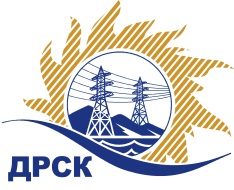 Акционерное Общество«Дальневосточная распределительная сетевая  компания»(АО «ДРСК»)Протокол № 611/УКС-ВПзаседания закупочной комиссии по выбору победителя по закрытому электронному запросу цен на право заключения договора закупка № 66 лоты 15, 16 раздел 2.1.1.    ГКПЗ 2015 г.	Способ и предмет закупки: Закрытый электронный запрос цен на право заключения Договора на выполнение работ:  закупка 66 - «Мероприятия по технологическому присоединению потребителей к сетям 10/0.4 кВ филиала "АЭС" Лот 15 «Мероприятия по строительству для технологического присоединения потребителей Зейского района с. Сосновый Бор сетям 0,4 кВ»; Лот 16 «Мероприятия по строительству и реконструкции  для технологического присоединения потребителей  г.Сковородино  к сетям 0,4 кВ».ПРИСУТСТВОВАЛИ:	На заседании присутствовали 9  членов Закупочной комиссии 2 уровня. ВОПРОСЫ, ВЫНОСИМЫЕ НА РАССМОТРЕНИЕ ЗАКУПОЧНОЙ КОМИССИИ: О  рассмотрении результатов оценки заявок Участников.О признании предложений соответствующими условиям запроса цен.Об итоговой ранжировке предложений.О выборе победителя запроса цен.РЕШИЛИ:По вопросу № 1Признать объем полученной информации достаточным для принятия решения.Утвердить цены, полученные на процедуре вскрытия конвертов с предложениями участников закрытого запроса цен.По вопросу № 2Признать предложения ООО "ЭнергоМакс" (675000, Россия, Амурская обл., г. Благовещенск, ул. Больничная, д. 62), ООО "АСЭСС" ((Амурская область, г. Благовещенск) ул. 50 лет Октября 228), ООО "ДЭМ" (675000, Россия, Амурская обл., г. Благовещенск, ул. Амурская, д. 257) (лот № 15),  ООО ФСК "Энергосоюз" (675007 Амурской области г. Благовещенск ул. Нагорная ,20/2 а/я 18), ООО "АСЭСС" ((Амурская область, г. Благовещенск) ул. 50 лет Октября 228),  ООО "ДЭМ" (675000, Россия, Амурская обл., г. Благовещенск, ул. Амурская, д. 257)     (лот 16),    соответствующими условиям закупки По вопросу № 3Утвердить ранжировку предложений Участников:По вопросу № 4Признать победителем запроса цен участника, занявшего первое место в итоговой ранжировке по степени предпочтительности для заказчика: Лот 15 «Мероприятия по строительству для технологического присоединения потребителей Зейского района с. Сосновый Бор сетям 0,4 кВ»ООО "ЭнергоМакс" (675000, Россия, Амурская обл., г. Благовещенск, ул. Больничная, д. 62). Стоимость предложения - 330 000,00 руб. (НДС не облагается) Срок выполнения работ: с  момента заключения договора по 12.10.2015. Условия оплаты: В течение 30 (тридцати) календарных дней с момента подписания Заказчика акта приемки законченного строительством объекта. Срок действия оферты до 30.10.2015 г.  	Лот 16 «Мероприятия по строительству и реконструкции  для технологического присоединения потребителей  г.Сковородино  к сетям 0,4 кВ».ООО ФСК "Энергосоюз" (675007 Амурской области г. Благовещенск ул. Нагорная ,20/2 а/я 18;). Стоимость предложения 262 785,00 руб. цена без НДС) )  (310 086,30 с учетом НДС). Срок выполнения работ: с 01.10.2015  по 16.10.2015 г. Условия оплаты: В течение 30 (тридцати) календарных  дней после подписания  справки о стоимости выполненных работ КС-3. Гарантийные обязательства: гарантия подрядчика на своевременное и качественное выполнение работ, а также на устранение дефектов, возникших по нашей вине,  составляет 36 мес.  со дня подписания акта сдачи-приемки. Гарантия на материалы, поставляемые подрядчиком   36 мес.  и оборудование – 60 мес. Срок действия оферты до 15.12.2015 г.город  Благовещенск«11 » сентября   2015 года№Наименование претендента на участие в закупке и его адресПредмет и цена предложения на участие в закупкеЛот 15 «Мероприятия по строительству для технологического присоединения потребителей Зейского района с. Сосновый Бор сетям 0,4 кВ»Лот 15 «Мероприятия по строительству для технологического присоединения потребителей Зейского района с. Сосновый Бор сетям 0,4 кВ»Лот 15 «Мероприятия по строительству для технологического присоединения потребителей Зейского района с. Сосновый Бор сетям 0,4 кВ»1ООО "ЭнергоМакс" (675000, Россия, Амурская обл., г. Благовещенск, ул. Больничная, д. 62)Предложение: подано 03.09.2015 в 03:32
Цена: 330 000,00 руб. (НДС не облагается)2ООО "АСЭСС" ((Амурская область, г. Благовещенск) ул. 50 лет Октября 228)Предложение: подано 02.09.2015 в 02:34
Цена: 331 041,29 руб. (цена без НДС)3ООО "ДЭМ" (675000, Россия, Амурская обл., г. Благовещенск, ул. Амурская, д. 257)Предложение: подано 02.09.2015 в 09:59
Цена: 331 041,29 руб. (цена без НДС)Лот 16 «Мероприятия по строительству и реконструкции  для технологического присоединения потребителей  г.Сковородино  к сетям 0,4 кВ».Лот 16 «Мероприятия по строительству и реконструкции  для технологического присоединения потребителей  г.Сковородино  к сетям 0,4 кВ».Лот 16 «Мероприятия по строительству и реконструкции  для технологического присоединения потребителей  г.Сковородино  к сетям 0,4 кВ».1ООО ФСК "Энергосоюз" (675007 Амурской области г. Благовещенск ул. Нагорная ,20/2 а/я 18;)Предложение: подано 02.09.2015 в 07:28
Цена: 262 785,00 руб. (цена без НДС)2ООО "АСЭСС" ((Амурская область, г. Благовещенск) ул. 50 лет Октября 228)Предложение:  подано 02.09.2015 в 02:32
Цена: 262 802,29 руб. (цена без НДС)3ООО "ДЭМ" (675000, Россия, Амурская обл., г. Благовещенск, ул. Амурская, д. 257)Предложение: подано 03.09.2015 в 02:33
Цена: 262 802,39 руб. (цена без НДС)Место в итоговой ранжировкеНаименование и адрес участникаЦена предложения без НДС, руб.Лот 15 «Мероприятия по строительству для технологического присоединения потребителей Зейского района с. Сосновый Бор сетям 0,4 кВ»Лот 15 «Мероприятия по строительству для технологического присоединения потребителей Зейского района с. Сосновый Бор сетям 0,4 кВ»Лот 15 «Мероприятия по строительству для технологического присоединения потребителей Зейского района с. Сосновый Бор сетям 0,4 кВ»1 местоООО "ЭнергоМакс" (675000, Россия, Амурская обл., г. Благовещенск, ул. Больничная, д. 62)330 000,00 2 местоООО "АСЭСС" ((Амурская область, г. Благовещенск) ул. 50 лет Октября 228)331 041,29 3 местоООО "ДЭМ" (675000, Россия, Амурская обл., г. Благовещенск, ул. Амурская, д. 257)331 041,29 Лот 16 «Мероприятия по строительству и реконструкции  для технологического присоединения потребителей  г.Сковородино  к сетям 0,4 кВ».Лот 16 «Мероприятия по строительству и реконструкции  для технологического присоединения потребителей  г.Сковородино  к сетям 0,4 кВ».Лот 16 «Мероприятия по строительству и реконструкции  для технологического присоединения потребителей  г.Сковородино  к сетям 0,4 кВ».1 местоООО ФСК "Энергосоюз" (675007 Амурской области г. Благовещенск ул. Нагорная ,20/2 а/я 18;)262 785,002 местоООО "АСЭСС" ((Амурская область, г. Благовещенск) ул. 50 лет Октября 228)262 802,293 местоООО "ДЭМ" (675000, Россия, Амурская обл., г. Благовещенск, ул. Амурская, д. 257)262 802,39 Ответственный секретарь Закупочной комиссии: Моторина М.Г. _____________________________Технический секретарь Закупочной комиссии: Ирдуганова И.Н._______________________________